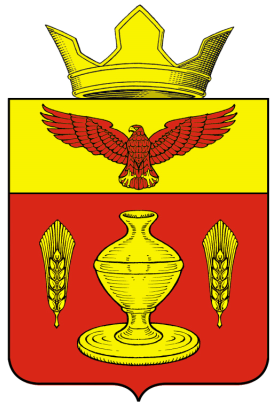 ВОЛГОГРАДСКАЯ  ОБЛАСТЬПАЛЛАСОВСКИЙ  МУНИЦИПАЛЬНЫЙ  РАЙОНАДМИНИСТРАЦИЯ  ГОНЧАРОВСКОГО  СЕЛЬСКОГО  ПОСЕЛЕНИЯПОСТАНОВЛЕНИЕ                                                                                                                                   №  72                                                                                                                   от 13.11.2018 г.                             «Об утверждении комиссии дляобследования  жилищных условийграждан и утверждение ее состава»         Для обследования жилищных условий граждан, руководствуясь Жилищным Кодексом Российской Федерации ,Законом Волгоградской области  от 04.08.2005 г. № 1096 – ОД  «О порядке признания граждан малоимущими в целях предоставления им по договорам социального  найма жилых помещений»ПОСТАНОВЛЯЮ:1.Утвердить состав комиссии для  обследования жилищных условий граждан, нуждающихся в улучшении жилищных условий на территории Гончаровского сельского поселения  в следующем составе:Председатель комиссии – Нуркатов К.У. – Глава Гончаровского сельского поселения Секретарь комиссии – Донцова Н.В. - ведущий специалист администрации Гончаровского сельского поселения  по оказанию социальных услуг.Члены комиссии:            1. Нургазиев  Салауат Габдрахимович – ведущий специалист по работе с молодежью администрации  Гончаровского сельского поселения             2. Дудников Михаил Викторович   –  специалист  по благоустройству и землепользованию администрации Гончаровского сельского поселения .            3. Половко Татьяна Александровна  –  военно-учетный работник  администрации Гончаровского сельского поселения.2.  Признать утратившим силу Постановление  главы администрации  Гончаровского сельского поселения № 20 от 17.02.2014 года  «Об утверждении комиссии для обследования  жилищных условий граждан и утверждение   ее состава» Глава администрацииГончаровского сельского поселения ______________________К.У.Нуркатов Рег. №72/2018 год